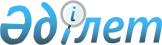 Об утверждении объемов бюджетных средств на субсидирование развития семеноводства по каждой категории субсидируемых семян
					
			Утративший силу
			
			
		
					Постановление акимата Жамбылской области от 26 мая 2020 года № 113. Зарегистрировано Департаментом юстиции Жамбылской области 29 мая 2020 года № 4621. Утратило силу постановлением акимата Жамбылской области от 30 марта 2021 года № 75
      Сноска. Утратило силу постановлением акимата Жамбылской области от 30.03.2021 № 75 (вводится в действие после дня его первого официального опубликования).
      В соответствии с Законом Республики Казахстан от 23 января 2001 года "О местном государственном управлении и самоуправлении в Республике Казахстан" и пункта 36 приказа Министра сельского хозяйства Республики Казахстан от 31 марта 2020 года № 107 "Об утверждении Правил субсидирования повышения урожайности и качества продукции растениеводства" (зарегистрированного в Реестре государственной регистрации нормативных правовых актов от 31 марта 2020 года № 20290) акимат Жамбылской области ПОСТАНОВЛЯЕТ:
      1. Утвердить объемы бюджетных средств на субсидирование развития семеноводства по каждой категории субсидируемых семян согласно приложений к указанному постановлению.
      2. Коммунальному государственному учреждению "Управление сельского хозяйства акимата Жамбылской области" в установленном законодательством порядке обеспечить:
      1) государственную регистрацию настоящего постановления в органах юстиции;
      2) в течение десяти календарных дней после государственной регистрации настоящего постановления его направление на официальное опубликование в периодических печатных изданиях и в информационно-правовой системе "Әділет";
      3) размещение настоящего постановления на интернет-ресурсе акимата Жамбылской области.
      3. Контроль за исполнением данного постановления возложить на заместителя акима области Б. Нигмашева.
      4. Настоящее постановление вступает в силу со дня государственной регистрации в органах юстиции и вводится в действие после дня его первого официального опубликования. Объемы бюджетных средств на субсидирование развития семеноводства по Жамбылской области на 2020 год
					© 2012. РГП на ПХВ «Институт законодательства и правовой информации Республики Казахстан» Министерства юстиции Республики Казахстан
				
      Аким Жамбылской области

Б. Сапарбаев
Приложение к постановлению
акимата Жамбылской области
от "__" _______ 2020 года № __тыс.тенге
Вид бюджета
Общая потребность
Оригинальные
Элитные
1 репродукция
Гибриды
Элитные саженцы
Местный
900 000
10 379
194 871
110 907
242 155
341 688
Республиканский
150 000
0
39 000
40 050
70950
Всего
1 050 000
10 379
233 871
150 957
242 155
412 638